Ř e d i t e l s t v í	v o d n í c h	c e s t	Č R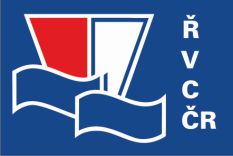 VĚC:	 VÝZVA K PODÁNÍ NABÍDKY NA ZAJIŠTĚNÍ ČINNOSTI SPRÁVCE INFORMACENa základě smlouvy o DíloS/ŘVC/015/R/PřS/2021Název projektu:	Zvýšení ponorů na Vltavské vodní cestě, Vraňansko – Hořínský kanál Číslo projektu:	521 551 0014 – Část realizaceVzhledem k záměru Objednatele týkajícího se využití BIM v rámci předmětného Projektu, Tímto vyzýváme Správce stavby k podání nabídky na zajištění výkonu činnosti Správce informace prostřednictvím kvalifikované osoby, která bude součástí Projektového týmu a bude vykonávat správu dat v souladu s BIM Protokolem (podrobný rozsah činností viz. bod A. této výzvy, požadavky na technickou kvalifikaci viz. bod C. této výzvy).Specifikace požadovaných činností zajišťovaných Správcem informací:Schválení, zamítnutí nebo vydání připomínek k Plánu realizace BIM (BEP) vydanéhoZhotovitelem stavby.Kontrola dodržení BIM Protokolu Zhotovitelem stavby:Práva duševního vlastnictví;Zásady elektronické výměny dat;Použití informačních modelů staveb;Práv a povinností Zhotovitele a členů projektového týmu.Kontrola dodržování práce ze strany Zhotovitele stavby ve společném datovém prostředí (CDE) dle Smlouvy a plnění požadavků v rozsahu:Dodržování workflow;Ukládání, revize dokumentů v digitální podobě (projektové dokumentace, kvalita,BOZP, ad.);Kontrola dodržování adresářové struktury a syntaxe názvů jednotlivých souborů;Vhodnost použitých datových formátů;Kontrola funkčních požadavků;Kontrola dodržení adresářové struktury;Kontrola bezpečnostních požadavků.Kontrola splnění požadavků na digitální publicitu (webové stránky, obrazové záznamy a další dle BIM Protokolu a jeho příloh).Kontrola digitálního modelu stavby pro fázi RDS a DSPS:Kontrola kolizí;Kontrola obsahu dat;Kontrola formátu dat;Soulad s projektovou dokumentací.Kontrola Zhotovitele stavby v rámci plnění Cílů BIM projektu, schválení / připomínkování návrhů řešení Zhotovitele podle Plánu realizace BIM (BEP).Účast na vybraných kontrolních dnech stavby.Předpokládaná hodnota činnosti Správce informací dle specifikace:2.000.000,00 Kč bez DPHPožadavky na technickou kvalifikaci Správce informací:Zadavatel u této vyjmenované kvalifikované osoby požaduje doložení komplexní realizace alespoň 2 referenčních služeb jejichž předmětem byl výkon činnosti Správce informací při realizaci stavby na sledované dopravně významné využívané vodní cestě dle zákona č. 114/1995 Sb., o vnitrozemské plavbě, ve znění pozdějších předpisů, nebo vodní cesty analogického charakteru v jiné členské zemi EU, přičemž celkové stavební náklady každé stavby činily minimálně 80 mil. Kč bez DPH.Kvalifikovaná osoba pro výkon činnosti Správce informací může být zaměstnancem Dodavatele (Správce stavby) nebo osobou v jiném vztahu k Dodavateli, tj. např. zaměstnancem jeho Poddodavatele.V rámci prokázání požadované kvalifikace bude doloženo Čestné prohlášení, kterébude obsahovat tyto náležitosti:Identifikační	údaje	o	kvalifikované	osobě	(příjmení,	jméno,	titul,	vztah k Dodavateli);Informace o referenční službě (název stavby, popis služby, období realizace, celkové stavební náklady stavby bez DPH);Pozice kvalifikované osoby při realizaci stavby;Dodavatel služby (název, sídlo, IČ);Objednatel služby (název, sídlo, IČ);Identifikační údaje osoby Objednatele, u které lze ověřit pravdivost uvedených informací (příjmení, jméno, titul, pozice, e-mail, telefon).S pozdravem,Za ŘVC ČR:	         ……………………………..xxxxxxxxxxxxx Investiční referent ORE Ředitelství vodních cest ČRKoncept CB spol. s r.o.nám. Švabinského 961/10České Budějovice 6370 08 České BudějoviceIDDS: gacgb5wČ. j.: ŘVC/161/2022/ORE-4Vyřizuje: xxxxxxxxxxxx / xxxxxxxxxxxxxxxxxPraha 12. 08. 2022JID: RVCCR-eO-D2204454xxxxxxxxxxxxxxx